Publicado en Madrid el 18/09/2019 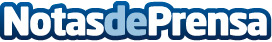 WAM fue la segunda agencia independiente que más negocio generó en 2018 La consultora para la digitalización WAM fue la segunda que más negocio generó en España en 2018, en lo que respecta al número de nuevos clientes captados ese año, según el último informe "NB Score Creativas, nuevo negocio de las agencias creativas" que ha publicado ScopenDatos de contacto:Luis Núñez667574131Nota de prensa publicada en: https://www.notasdeprensa.es/wam-fue-la-segunda-agencia-independiente-que Categorias: Comunicación Marketing E-Commerce Digital http://www.notasdeprensa.es